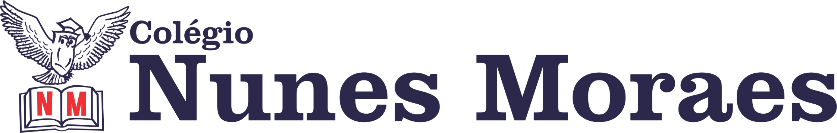 “Comece de onde você está. Use o que você tiver. Faça o que você puder”- Arthur Ashe.1ª aula: 7:20h às 8:15h – MATEMÁTICA – PROFESSOR: DENILSON SOUSA1° passo: Organize-se com seu material, livro de matemática, caderno, caneta, lápis e borracha.  2° passo: Acompanhe a vídeo-aula com o professor Denilson Sousa exercitando expressões numéricas. Assista a aula no seguinte link:https://youtu.be/wfP6dGPBHgw (25 min.)3° passo: anote a solução da Q. 1 da página 43. Veja no grupo da sala. 4° passo: Faça o resumo em seu caderno das páginas 45 e 46. Tire foto do resumo e envie para a coordenação.Durante a resolução dessas questões o professor Denilson vai tirar dúvidas no WhatsApp (9.9165-2921)Faça foto das atividades que você realizou e envie para coordenação Eugenia (9.9105-8116)Essa atividade será pontuada para nota.2ª aula: 8:15h às 9:10h – PORTUGUÊS – PROFESSORA: TATYELLEN  1º passo: Faça a leitura do texto da seção "Panorama". Livro SAS 02 – Pág: 42 a 43.2º passo: Resolva os exercícios de interpretação. Livro SAS 02 – Pág: 43 e 44 (q. 1 a 6)3º passo: Atente-se à correção da atividade na plataforma Google Meet. Livro SAS 02 – Pág: 43 e 44 (q. 1 a 6)4º passo: Realize a atividade domiciliar. Livro SAS 02 pág: 45 (q. 7 e 8)Durante a resolução dessas questões a professora Tatyellen vai tirar dúvidas no WhatsApp (9.9219-3687)Faça foto das atividades que você realizou e envie para coordenação Eugenia (9.9105-8116)Essa atividade será pontuada para nota.

Intervalo: 9:10h às 9:45h3ª aula: 9:45h às 10:40 h – CIÊNCIAS – PROFESSORA: RAFAELLA CHAVES  1º passo: Correção da atividade domiciliar: SAS/Explore seus conhecimentos, página 37, questões 5 e 6.2º passo: Atividade de sala – Suplementar 2/ páginas 62/64/65, questões  3, 6, 7, 8, 9 e 11. (Observação: a maioria são questões objetivas).ESTAREI DISPONÍVEL NO WHATSAPP PARA TIRAR SUAS DÚVIDAS. 3º passo: Correção da atividade de sala será realizada na plataforma do google meet, o link será disponibilizado no grupo.OBSERVAÇÂO: a correção será disponibilizada no grupo para os que não conseguirem acessar a plataforma do google meet. 4º passo: Realizar a atividade no portal SAS (Eureka), capitulo 6.Durante a resolução dessas questões a professora Rafaella vai tirar dúvidas no WhatsApp (9.9205-7894)Faça foto das atividades que você realizou e envie para coordenação Eugenia (9.9105-8116)Essa atividade será pontuada para nota.4ª aula: 10:40h às 11:35h - PORTUGUÊS – PROFESSORA: TATYELLEN PAIVA1º passo: Resolva os exercícios. Livro: Descobrindo a gramática pág: 161 a 163 (q. 1, 2, 3, 6 e 7)2º passo: Acesse o link disponibilizado no grupo para a correção na plataforma Google Meet.3º passo: Atente-se à correção da atividade. Livro: Descobrindo a gramática pág: 161 a 163 (q. 1, 2, 3, 6 e 7)4º passo: Realize a atividade domiciliar. Livro: Descobrindo a gramática - Leia o quadro da página 160 para revisar.Durante a resolução dessas questões a professora Tatyelle vai tirar dúvidas no WhatsApp (9.9219-3687)Faça foto das atividades que você realizou e envie para coordenação Eugenia (9.9105-8116)Essa atividade será pontuada para nota.PARABÉNS POR SUA DEDICAÇÃO!